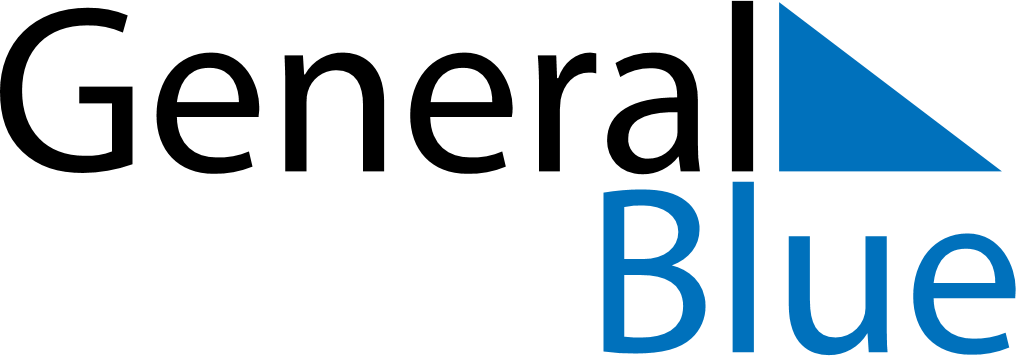 February 2024February 2024February 2024February 2024February 2024February 2024Sajia, Tibet, ChinaSajia, Tibet, ChinaSajia, Tibet, ChinaSajia, Tibet, ChinaSajia, Tibet, ChinaSajia, Tibet, ChinaSunday Monday Tuesday Wednesday Thursday Friday Saturday 1 2 3 Sunrise: 8:56 AM Sunset: 7:45 PM Daylight: 10 hours and 48 minutes. Sunrise: 8:56 AM Sunset: 7:46 PM Daylight: 10 hours and 50 minutes. Sunrise: 8:55 AM Sunset: 7:47 PM Daylight: 10 hours and 51 minutes. 4 5 6 7 8 9 10 Sunrise: 8:55 AM Sunset: 7:48 PM Daylight: 10 hours and 52 minutes. Sunrise: 8:54 AM Sunset: 7:48 PM Daylight: 10 hours and 54 minutes. Sunrise: 8:53 AM Sunset: 7:49 PM Daylight: 10 hours and 55 minutes. Sunrise: 8:53 AM Sunset: 7:50 PM Daylight: 10 hours and 57 minutes. Sunrise: 8:52 AM Sunset: 7:51 PM Daylight: 10 hours and 58 minutes. Sunrise: 8:51 AM Sunset: 7:52 PM Daylight: 11 hours and 0 minutes. Sunrise: 8:51 AM Sunset: 7:52 PM Daylight: 11 hours and 1 minute. 11 12 13 14 15 16 17 Sunrise: 8:50 AM Sunset: 7:53 PM Daylight: 11 hours and 3 minutes. Sunrise: 8:49 AM Sunset: 7:54 PM Daylight: 11 hours and 4 minutes. Sunrise: 8:48 AM Sunset: 7:55 PM Daylight: 11 hours and 6 minutes. Sunrise: 8:47 AM Sunset: 7:56 PM Daylight: 11 hours and 8 minutes. Sunrise: 8:47 AM Sunset: 7:56 PM Daylight: 11 hours and 9 minutes. Sunrise: 8:46 AM Sunset: 7:57 PM Daylight: 11 hours and 11 minutes. Sunrise: 8:45 AM Sunset: 7:58 PM Daylight: 11 hours and 12 minutes. 18 19 20 21 22 23 24 Sunrise: 8:44 AM Sunset: 7:58 PM Daylight: 11 hours and 14 minutes. Sunrise: 8:43 AM Sunset: 7:59 PM Daylight: 11 hours and 16 minutes. Sunrise: 8:42 AM Sunset: 8:00 PM Daylight: 11 hours and 17 minutes. Sunrise: 8:41 AM Sunset: 8:01 PM Daylight: 11 hours and 19 minutes. Sunrise: 8:40 AM Sunset: 8:01 PM Daylight: 11 hours and 20 minutes. Sunrise: 8:39 AM Sunset: 8:02 PM Daylight: 11 hours and 22 minutes. Sunrise: 8:38 AM Sunset: 8:03 PM Daylight: 11 hours and 24 minutes. 25 26 27 28 29 Sunrise: 8:38 AM Sunset: 8:03 PM Daylight: 11 hours and 25 minutes. Sunrise: 8:37 AM Sunset: 8:04 PM Daylight: 11 hours and 27 minutes. Sunrise: 8:36 AM Sunset: 8:05 PM Daylight: 11 hours and 29 minutes. Sunrise: 8:34 AM Sunset: 8:06 PM Daylight: 11 hours and 31 minutes. Sunrise: 8:33 AM Sunset: 8:06 PM Daylight: 11 hours and 32 minutes. 